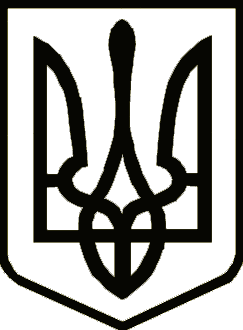 УкраїнаСРІБНЯНСЬКА СЕЛИЩНА РАДАРОЗПОРЯДЖЕННЯПро внесення змін до паспортів бюджетних програм та затвердження паспортабюджетної програми  на 2023 рік Керуючись пунктом 20 частини четвертої статті 42, частиною восьмою статті 59 Закону України «Про місцеве самоврядування в Україні», відповідно до частини восьмої статті 20 та пункту 18 розділу VI Прикінцевих та перехідних положень Бюджетного Кодексу України, Закону України «Про Державний бюджет України на 2023 рік», наказу Міністерства фінансів України від 26.08.2014  №836 «Про деякі питання запровадження  програмно - цільового методу складання та виконання місцевих бюджетів» (зі змінами), наказу Міністерства фінансів України від 28.12.2018  №1209 «Про внесення змін до деяких наказів Міністерства фінансів України», згідно рішення   виконавчого комітету Срібнянської селищної ради від 20.11.2023 №218 «Про внесення змін до показників селищного бюджету на 2023 рік», зобов’язую:1. Внести зміни до паспортів бюджетних програм на 2023 рік по головному розпоряднику бюджетних коштів Срібнянська селищна рада за  наступними кодами Програмної класифікації видатків та кредитування місцевих бюджетів (КПКВК), виклавши їх в новій редакції:1.1. КПКВК 0110180 «Інша діяльність у сфері державного управління»;1.2. КПКВК 0113032 «Надання пільг окремим категоріям громадян з оплати послуг зв`язку;1.3.  КПКВК 0113210 «Організація та проведення громадських робіт»;1.4.  КПКВК 0116020 «Забезпечення функціонування підприємств, установ та організацій, що виробляють, виконують та/або надають житлово-комунальні послуги».2. Затвердити паспорт бюджетної програми на 2023 рік по головному розпоряднику бюджетних коштів Срібнянська селищна рада за  КПКВК 0117670 «Внески до статутного капіталу суб`єктів господарювання».3. Контроль за виконанням даного розпорядження залишаю за собою.Селищний голова                                                                  Олена ПАНЧЕНКО023 листопада 2023 року    смт Срібне			      №160